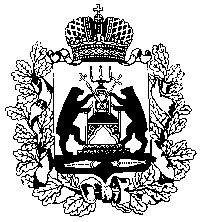 Российская Федерация НОВГОРОДСКАЯ ОБЛАСТНАЯ ДУМАСОВЕТ ПО МЕСТНОМУ САМОУПРАВЛЕНИЮРЕШЕНИЕот 11.11.2021  № 1Великий НовгородО составе совета по местному самоуправлениюВ соответствии с Положением о совете по местному самоуправлению при Новгородской областной Думе и на основании решений представительных органов муниципальных районов (округов) области совет по местному самоуправлению при Новгородской областной ДумеРЕШИЛ:утвердить следующий состав совета:ПредседательНовгородской областной Думы,	председатель совета 					 	  	     Ю.И. БобрышевБобрышев Юрий Иванович-председатель Новгородской областной Думы, председатель советаБомбинМаксим Евгеньевич-депутат Новгородской областной Думы, заместитель председателя советаПопов 
Роман Геннадьевич-исполнительный директор Ассоциации «Совет муниципальных образований Новгородской области»Митюнов Алексей Геннадьевич-председатель Думы Великого НовгородаНиконовАлександр Иванович-председатель Думы Батецкого муниципального районаКузяковСергей Анатольевич-председатель Думы Боровичского муниципального районаЛитвиненкоВладимир Петрович-председатель Думы Валдайского муниципального районаЛебедеваГалина Александровна-председатель Думы Волотовского муниципального округаПтичкинаСветлана Васильевна-председатель Думы Демянского муниципального районаСуринСергей Михайлович-председатель Думы Крестецкого муниципального районаЕршоваМарина Николаевна-председатель Думы Любытинского муниципального районаЖукова Галина Геннадьевна-председатель Думы Маловишерского муниципального районаРекечинский Илья Андреевич-председатель Думы Марёвского муниципального округаКим Владимир Вячеславович-председатель Думы Мошенского муниципального района МатвееваНаталия Юрьевна-председатель Думы Новгородского муниципального районаНестероваТатьяна Васильевна-председатель Думы Окуловского муниципального районаЖуковаВера Геннадьевна-председатель Думы Парфинского муниципального районаЕгорова Марина Александровна-председатель Думы Пестовского муниципального районаКрутова Татьяна Николаевна-председатель Думы Поддорского муниципального районаКовалёв Петр Алексеевич-председатель Думы Солецкого муниципального округаМихайлов Дмитрий Владимирович-председатель Думы Старорусского муниципального районаДолговаОльга Владимировна-председатель Думы Хвойнинского муниципального округаХаббо Галина Ильинична-председатель Думы Холмского муниципального районаКошелеваНадежда Александровна-председатель Думы Чудовского муниципального районаНиколаеваЛюдмила Васильевна-председатель Думы Шимского муниципального района